4 клас 					Домашна работа – 25 учебна седм.ЛитератураМоля, прочетете „Приказка за птичето, което научи два чужди езика“ от Радой Киров на стр. 80 от Читанката. Желателно е новият урок да се прочете достатъчно пъти, за да стане гладко. Моля, отговорете на въпроса, като използвате пълно изречение и го запишете в тетрадката с широки редове:Защо е важно да учим родния си език?Моля, практикувайте наизуст стихотворението „България“ от Георги Джагаров. Моля, пазете листите – не ги мачкайте, драскайте и късайте! Ще го добавя и тук (на следващата страница) за тези, които са отсъствали. Децата ще го рецитират на тържеството в края на учебната година. Нека листът със стихотворението да се носи всеки час!ПесенМоля, практикувайте песента „Обичам те, родино“:https://www.youtube.com/watch?v=1GAispGB0wcХубаво е да я научим отсега за тържеството в края на учебната година.БЪЛГАРИЯ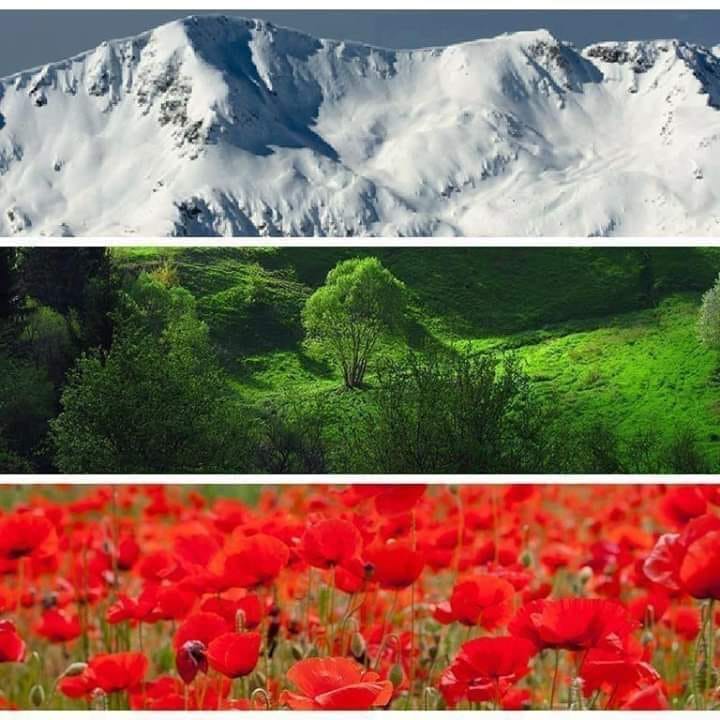 Земя като една човешка длан...Но по-голяма ти не си ми нужна,Щастлив съм аз, че твойта кръв е южна,че е от кремък твоят стар Балкан.Какво, че виха вълци и чакалииз твоите полета и гори?С онез, които бяха с теб добри,ти бе добра, но злите не пожали.Земя, като една човешка длан...Но счупи се във тази длан суровастакана с византийската отроваи кървавия турски ятaгян.Търговци на тютюн и кръв човешкапродаваха на дребно твойта пръст,но паднаха под теб с пречупен кръст,че беше малка ти, но беше тежка.И стана чудо: смертю смерт поправ,усмихнаха се чардаклии къщии заплющяха знамена могъщи,и път се ширна – радостен и прав.Сега цъфтиш! Набъбва черноземапод ласкавите български ръце,дъхти на здравец твоето лицеи нова песен вятърът подемаЗемя, като една човешка длан...Но ти за мен си цяло мироздание,че аз те меря не на разстояние,а с обич, от която съм пиян!Георги ДжагаровБългарски езикНека си припомним, че бъдеще време на глаголите представлява действие, което предстои да бъде извършено. Образува се чрез частицата „ще“ + сегашно време на глагола -> ще ходя, ще правя, ще свиря и т.н.Помощни думи и изрази са: утре, следващата седмица, след един месец, догодина и т.н.Аз ще ходя на концерт утре. Моля, направете упражнения 3, 4 и 7 на стр. 54-55.  Човекът и обществотоТворческа задача: Ръчно изработено табло на тема „Бележити български личности в историята, културата, науката и спорта“Тази седмица задачата е по-различна и по-творческа. Ще Ви трябва бял картон (не много голям), хартия, ножици, снимки/рисунки (за рисунките пособия за оцветяване) и лепило. Направете проучване за една българска бележита личност в областта на историята, културата, науката ИЛИ спорта и запишете наученото под формата на текст върху хартията (или листи от тетрадка). Изрежете в подходящи форми и залепете върху картона на различни места. Над/до текстовете залепете снимка на личността и нейните творби/постижения. Може да принтирате от интернет, или дори да нарисувате образа на личността. Вие изберете. По желание украсете таблото с рамка или нарисувайте орнаменти, имитиращи рамка. Използвайте въображението си.  Срокът за изпълнение на задачата е до края на месец ЮНИ, преди приключването на учебната година.  Донесете ги в клас, когато сте готови, защото най-красивите табла ще окачим в сградата на нашето училище и ще качим в сайта. А ето и инструкции за насока:Съберете факти от интернет, книги и/или попитайте вашите родители за най-важната информация за избраната от Вас личност (от коя до коя година е живяла личността, родно място, образование, най-важни приноси в областта на тяхното развитие, постижения и награди).Повече информация и примерен вариант на проекта може да видите на стр. 66-67 в учебника по Човек и Общество.Весела ваканция и приятно творене!  